FIBERUtviklet av BibelleseringenBibelforankret. Livsnært. Før du begynner: Vi har laget dette opplegget for unge i menigheten, som ønsker å finne mer ut av hva det vil si å tro på Jesus og gå inn i lederoppgaver.Tittelen FIBER gir flere assosiasjoner: FIBER-rik mat gir tyggemotstand, og gir kroppen noe å jobbe med. Mange tema og tekster i Bibelen gir utfordringer og noe å tenke på og vokse på. Dette vil du møte i FIBER.Naturlige råvarer er sunnest: grundig bibelkunnskap, bønn, fellesskap, utfordringer.Fiber finnes også i tråd. En enkelt fiber er svak, men en tråd som er tvunnet av mange fibre, er sterk. Gjennom FIBER får du både bidra i og nyte godt av fellesskap som kan gi glede, styrke og frimodighet.FIBER er todelt: til hver samling er det et lite deltakerhefte i forhold til temaet med bakgrunnsstoff, bibeltekster, samtalespørsmål og plass til å notere – slik at de unge har en skattkiste å hente stoff fra når de skal dele sin tro med andre. Print ut dette og gi det til ungdommene til hver samling.
Til hver samling følger også en liten lederperm. Den brukes av lederen, som fritt kan lede hver samling ut fra denne. Opplegget er utviklet av Bibelleseringen med støtte fra Størst av alt – trosopplæring i Den norske kirke.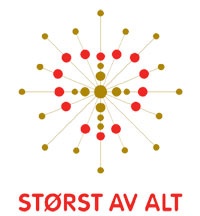 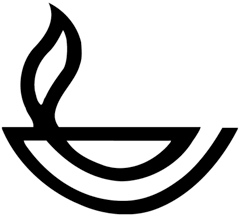 Slik fungerer FIBEROm deltakerhefteHer blir hvert tema presentert over tre introsider med oppgaver, illustrasjoner og inspirasjon til å ta fatt på emnet. Vår utmerkede grafiker og tre unge illustratører sørger for liv og røre på introsidene. Så kommer en side med forslag til bibeltekster og noen knagger å feste oppmerksomheten på under arbeidet med Bibelen. Til slutt i hvert tema har vi satt av to blanke skrivesider til egne notater. Det kan godt hende noen trenger mer plass til å skrive – da vil en vanlig skrivebok fungere godt ved siden av. Sett av tid til notater underveis. De kan bli en skattkiste der deltakerne kan hente fram verdifulle oppdagelser de har gjort i arbeidet med temaene.Mål: gi deltakerne bibel-kompetanseskape gjenkjennelse i møte med bibelske personerlegge til rette for at de unge møter Jesus og blir berørt av hamgi trygghet på og forventning til egen lederrolleOm lederpermenHer ligger utfyllende bakgrunnsopplysninger og spørsmålsstillinger til de ulike bibeltekstene og oppgavene. Velg det du trenger og la det andre ligge.praktisk tilnærming (lek, oppgaver, drama, forming) Lederen velger her. Da ligger det også et overraskelsesmoment i hvilken aktivitet som skal sette oss på sporet. Aktivitetene blir så vidt nevnt i deltakerboka.kopioriginaler, forklaringer og fasiter.Vanskegraden på oppgavene vil i noen grad bli antydet, men du vil nok lett se hvor det butter.Likeså ligger det forslag i lederpermen til ulike ledelsesorienterte oppgaver. Her deles oppgavene ut individuelt: en får i oppgave å lede samtalen, en forklarer en oppgave eller aktivitet, en observerer og evaluerer osv. Hvor mange slike oppgaver som skal deles ut hver gang, varierer med gruppens størrelse og modenhet. I deltakerheftet står det bare et symbol for ”min oppgave” der hver enkelt kan fylle ut hva de har gjort. Innholdet i lederpermen kan anvendes som en lunsjbuffet: bruk det som passer til din gruppe, på den måten som passer best. Minneboks Israelsfolket hadde en slik ”boks” – paktkisten, som skulle hjelpe dem til ikke å glemme hva Gud hadde gjort for dem. I løpet av arbeidet med FIBER kan dere lage en egen minneboks for å samle gjenstander som hjelper dere å huske. Noen av tingene i boksen får du ofte bruk for, men la dem ha fast plass i minneboksen. Bruk fantasien i utformingen av boksen. En til hver? En felles for gruppen?
NB! Der det står f.eks «Side 4», viser dette til hvilken side i deltakerhefte det som skrives, står til.BibelarbeidHøyttenkning om arbeidet med bibeltekstene: NB1 Det er viktig å ha samme bibelutgave! Uerfarne bibellesere vil lett bli forvirret over at det ikke står det samme. Vurder å kjøpe inn gruppesett av den nye bibelutgaven. NB 2 Det er viktig å gjøre seg kjent i Bibelen og bruke noen av verktøy-øvelsene før arbeidet med bibeltekster begynner for alvor. Mange vet utrolig lite om hvordan man bruker en Bibel. NB 3 Rammen rundt samværet bør være preget av ro og konsentrasjon. Særlig bibelarbeidet er avhengig av at deltakerne er i mottakermodus. Du vet best hva du kan gjøre for å sette den rette atmosfæren.I deltakerheftet har vi for de fleste emnene valgt å gi inntil 6 tekstforslag med en liten intro samt noen nøkkelpunkt som kan brukes i bibelstudium. Dette for å gi valgfrihet til lederen og mulighet for egenstudium. Utfyllende spørsmål, skreddersydd til hver tekst, ligger i lederressursen for deg som ønsker å gå mer i dybden.  Noen gode råd for bibelarbeidet: Å lese teksten alene kan være krevende. Det kan være lurt at en god leser (eller flere) leser den mens resten lytter og følger med i sin Bibel. Å lete etter konkrete opplysninger i teksten skjerper konsentrasjonen. Hvem er med? Hva skjer, og hvor? Hva er problemet? Å ta utgangspunkt i rollespill eller dramatisering av en bibeltekst hjelper på innlevelsen. Bibelhistoriene er ofte gode manus som angir scenografi og uthever replikker.Lese stille hver for seg, to og to gjenforteller bibelteksten for hverandre. Alle tar en stund til ettertanke til slutt. Hva var mitt viktigste funn i arbeidet med denne teksten?Hva oppdaget jeg i denne teksten som ble viktig for meg?Hvordan ville jeg forklare/gjenfortelle dette for andre?Finn en parallell i din egen hverdag å knytte til teksten.Ved avslutningen av et tema er det viktig å oppsummere/dele sine egne oppdagelser i møte med teksten. Dette blir samtidig en trigger til å dele troen med andre, bli mer bevisst og våge mer. ”Ved å trene blir du sterkere”. Andre kilder:Gudsrikeleiken er en god måte for å nærme seg bibelfortellinger. Metoden er inspirert av montessori-pedagogikken og stadig flere menigheter tar den i bruk. http://www.google.com/search?client=safari&rls=en&q=gudsrikeleiken&ie=UTF-8&oe=UTF-8Transforming Bible Study er en annen spennende måte å lese Bibelen på ved hjelp av innlevelse, meditasjon og bønn. Opplegget kan du bestille her http://www.ivpress.com/cgi-ivpress/book.pl/code=1123Høsten 2011 ga IKO ut en bok med bibelfortellinger tilrettelagt for unge av Kristin Gunleiksrud. Her samler forfatteren fortellinger som det kan være vanskelig å finne for uøvde bibellesere, og en del mindre kjente fortellinger er tatt med. 